
BÅTDAGEN 2014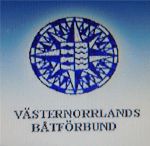 Protokoll från årsmöte med Västernorrlands BåtförbundTid:          2014-03-22Plats:       Höga Kusten Hotell, HornöNärvarande:25 representanter från 13 medlemsklubbarInbjuden gäst: SBU:s ordförande Bengt Gärde § 1. Mötets öppnandeVice ordförande Fred Lindqvist öppnade mötet med att hälsa de närvarande välkomna. Särskilt välkommen var Bengt Gärde, SBU:s ordförande från Stockholm.På uppmaning av Fred Lindqvist hölls en tyst minut för den under 2013 avlidne ordförande Bert-Åke Wass, för att hedra hans minne. § 2. Upprop av deltagare. Inlämning av fullmakter för röstning, inlämning av reseräkningar etc.                  Närvarolista upprättades under denna punkt.                  Ordförande informerade om regler för reseräkningar. § 3. Val av ordförande för mötet                  Mötet valde Bengt Gärde till årsmötets ordförande. § 4. Val av sekreterare för mötetMötet valde Hans-Olof Sundberg som sekreterare för mötet. § 5. Fråga om Båtdagens behöriga utlysande                 Mötet godkände att årsmötet var behörigen utlyst.§ 6. Godkännande av dagordningen                 Den föreslagna dagordningen godkändes.§ 7. Val av två protokolljusterare tillika rösträknareMötet valde Carl-Göran Carlsson och Ove Vesterman att justera årsmötesprotokollet.§ 8. Föredragning av verksamhetsberättelse och bokslutOrdförande Bengt Gärde gick igenom punkterna i verksamhetsberättelsen och inga frågor fanns från deltagarna.Ordförande gick över till bokslutet där kassör Christer Olofsson förklarade vissa punkter.I ekonomirapporten 2013 finns under ”Rörelsens intäkter” 44 764 kr som är förskjutna inbetalningar av medlemsavgifter som inkommit under 2013. Kassör Christer Olofsson förklarade bakgrunden.Under denna punkt diskuterades eventuell höjning av medlemsavgiften till förbundet för 2014. Ärendet hänskjuts till § 11.Årsmötet beslutade attgodkänna verksamhetsberättelsen.§ 9. Föredragning av revisorernas berättelseRevisor Lars Pettersson föredrog revisorernas berättelse och föreslog ansvarsfrihet för styrelsen för det gångna året. Räkenskaperna är i god ordning och kassören får en eloge från revisorerna för utfört arbete.§ 10. Beslut om ansvarsfrihet för styrelsen                      Årsmötet gav styrelsen ansvarsfrihet för år 2013.§ 11. Beslut om budget och årsavgift 2014Fred Lindqvist föredrog budget för 2014. Med hänvisning till § 8 utmynnade den ekonomiska diskussionen i att inte höja medlemsavgifter för 2014. Detta efter samråd med Bengt Gärde angående SBU:s förslag om höjning av förbundens avgift till SBU, som troligen beslutas om en höjning för 2015 vid kommande Båtriksdag. Det innebär att förbundet eventuellt föreslår en höjning av avgiften först nästa år.Årsmötet beslutade attbehålla medlemsavgiften för klubbar oförändrad från 2013.  § 12. Val av ordförande för en tid av 2 år                      Mötet valde Fred Lindqvist till förbundets ordförande för en tid av 2 år.§ 13. Val av 3 styrelseledamöter för en tid av 2 år                      Mötet valde:    Carl-Göran Carlsson för en tid av 2 år                      Hans-Olof Sundberg för en tid av 2 år                      Lilian Vesterman för en tid av 2 år§ 14. Val av 2 styrelsesuppleanter för en tid av 1 år                  Mötet valde:Carl-Erik Nilsson för en tid av 1 årBo Berglund för en tid av 1 årDärmed ser förbundets styrelse ut enligt följande:  Ordförande Fred Lindqvist, vald 2014-2015                      Kassör Christer Olofsson, vald 2013-2014                      Ledamot Hans-Olof Sundberg, vald 2014-2015                      Ledamot Ove Vesterman, vald 2013-2014                      Ledamot Björn Sandgren, vald 2013-2014                      Ledamot Curt Nordqvist, vald 2013-2014                      Ledamot Carl-Göran Carlsson, vald 2014-2015                      Ledamot Lilian Vesterman, vald 2014-2015                      Suppleant Carl-Erik Nilsson                      Suppleant Bo Berglund                      Styrelsen träffas efter årsmötet i ett konstituerande möte.§ 15. Val av 1 revisor för en tid av 2 år                      Mötet valde Monica Pettersson till revisor för en tid av 2 år.§ 16. Val av 1 revisorsuppleant för en tid av 1 år                      Mötet valde Lars Pettersson till revisorsuppleant.§ 17. Val av kommittéansvariga:                      a. Besiktning och sjösäkerhet för 1 år: Hans-Olof Sundberg                      b. Försäkringsansvarig för 1 år: Fred Lindqvist                      c. Miljöansvarig för 1 år: Styrelsen utser lämplig person                      d. Ungdom och utbildning för 1 år: Styrelsen utser lämplig person                                                                                                                                                       e. Tävlingsansvarig för 1 år: Styrelsen utser lämplig person                      f. IT-ansvarig/information för 1 år: Ove Vesterman                      g. Valberedning för 1 år: Carl-Göran CarlssonUnder denna punkt inkom rättelser i förbundets Röstetal-lista, för sekreteraren att justera.                     § 18. Behandling av budget, motioner, propositioner och framställan från styrelsen                 Inga frågor om budget har inkommit.                 Inga motioner eller propositioner fanns att behandla.                 Inga framställningar från styrelsen fanns att behandla.§ 19. Bidrag ur finansiella tillgångarIngen klubb har sökt bidrag ur förbundets fonder.Som information meddelade Fred Lindqvist att styrelsen har enats om att bidrag från överskott på fonder ska delas ut för utbildning i BAS, förarbevis m. m. på klubbnivå. Tidigare har bidrag delats ut till tre båtklubbar i förbundet på totalt 146 000 kr.§ 20. RapporterFred Lindqvist rapporterade att förbundet reagerat med en skrivelse till Kustbevakningens verksledning med kopia till Försvarsdepartementet och Försvarsutskottets ordf., angående diskussion om att minska Kustbevakningens verksamhet längs Västernorrlands kust. Att vi blir utan bevakning kan föranleda stora problem för miljön, för säkerhet vid olyckor och för det brottsförebyggande arbetet.§ 21. Övriga ärenden, ceremonier                  Mötesordförande Bengt Gärde fick frågan om antalet inkomna remissertill SBU från förbund/båtklubbar, varpå han svarade att man får in 5-10 st per år. Bengt betonade vikten av att vara med i utredningsskedet då det finns möjlighet att påverka.Bengt vill gärna se oss skapa ett långsiktit samarbete med politiker och tjänstemän inom kommunerna för att ge en bättre förståelse för båtlivet. Använd tidningarna mer, uppmanade Bengt.Dessutom måste ungdomsverksamheten öka och flera ungdomar måste komma med i klubbarna för att båtlivet ska utvecklas. Vi är för många 65+.Kassör Christer Olofsson uppmanade klubbarna att använda BAS-programmet och mata in uppgifter på medlemmar.Björn Sandgren meddelade angående inmatning av uppgifter att det är viktigt att välja rätt ruta vid ”papperstidning” eller ”digital tidning”, då varje ny medlem har rätt till tidningen Båtliv. Lika viktigt är att ta bort upphörande medlemskap.Innan årsmötets avslutande skedde utlottning av två flytvästar och två första-hjälpen-väskor som SBU sponsrat till förbundet. Representanter för två båtklubbar fick priserna med hem till klubbarna.Bengt Gärde fick en liten present från Fred Lindqvist i form av en wettexduk med norrländska ord, tryckt med förklaringar. Bengt fick dessutom en kasse med Höga Kusten-reklam, bl. a. en sjökarta.§ 22. Båtdagens avslutandeBengt Gärde tackade för sig och Fred Lindqvist avslutade Båtdagen 2014 med att tacka alla för visat intresse och förklara årsmötet avslutat.Vid protokollet ……………………………………Hans-Olof Sundberg, sekreterareJusteras: …………………………………..Årsmötets ordförande Bengt Gärde…………………………………..                                 …………………………..……………Ove Vesterman, justerare                                          Carl-Göran Carlsson, justerare